Radeče, 24. 3. 2020				GODALNI ORKESTERSpoštovani učenci, za boljšo predstavo in razumevanje skladb vam pošiljam povezave do posnetkov obeh skladb, ki jih izvajamo pri pouku godalnega orkestra.Za pomoč pri uglaševanju vam predlagam, da si pomagate z naslednjo aplikacijo, kjer najdete tudi metronom (klasični, z lučko, »trenerja hitrosti«).https://soundcorset.com/PACO DE LUCIA: ENTRE DOS AGUAShttps://youtu.be/2oyhlad64-s, originalna glasbahttps://youtu.be/yEyAvBAOgWI, priredba za godalni orkesterPOSAMEZNI PARTI:https://youtu.be/9_kUuq_VAT4, 1. violinehttps://youtu.be/482_OWeivTs, 2. violinehttps://youtu.be/1SnUoCwYTgs, violehttps://youtu.be/JtuTK0KGZ_A, violončelo,https://youtu.be/JAjb6tFKbks, kontrabas.Poiščite posnetek svoje sekcije in igrajte svoj part skladbe. Predlagam, da začnete v počasnejšem tempu. S klikom nastavite hitrost 0,75 in šele nato igrajte v originalnem tempu.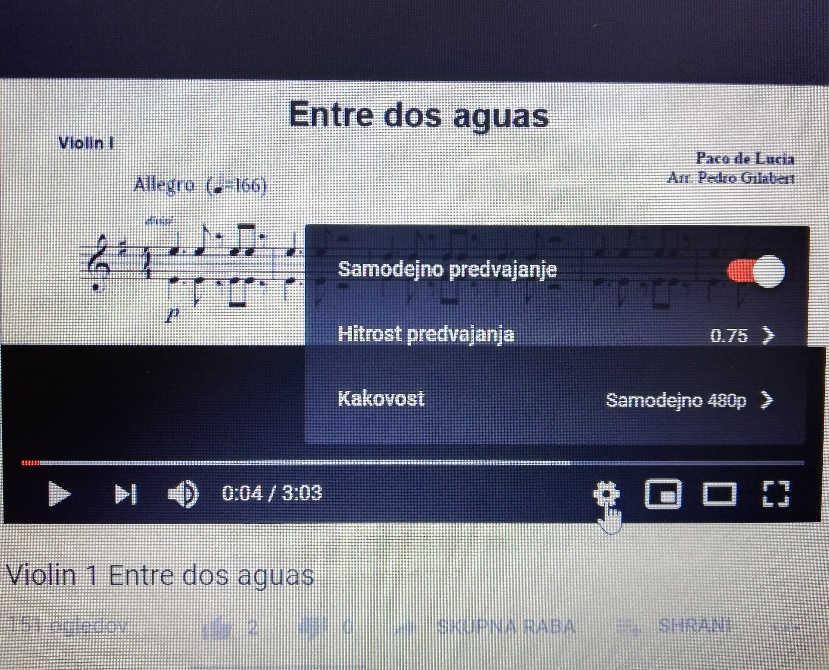 MICHELE MANGANI: PAGINA D'ALBUMhttps://youtu.be/4qjyn4e4uA4 originalna izvedbaNajprej prisluhnite posnetku in medtem berite note svojega parta. Nato igrajte ob posnetku.https://youtu.be/NgSuNJoNO3M part solo klarinetaMedtem, ko poslušate orkestrsko spremljavo, pozorno opazujete part solo klarineta.Želim vam uspešno vadenje in zadovoljstvo ob igranju s posnetki.Ostanite zdravi, Maja Glavač